Leman Campus: Leman Virtual AcademyPrincipal: Beth WilliamsDate: 10/12/2022      PRINCIPAL REPORTEnrollment for 2022-2023: 150Personnel/Staff Concerns:The ESS teacher is currently out on unpaid leave. Edward Blair, the current Success Coach, may take over ESS for Virtual and Central, if needed. This will give him less time to do the tasks he currently is doing in the Success Coach Role.Community:Monthly chat with the principal virtual events. Mrs. Lowe hosted a Harvest Meet Up at the Leman Virtual Campus for 3rd and 4th gradersMr. Young hosted a Cardboard Live Action Role Playing event at Thomas Jay Regional Park. Each Leman Virtual Teacher is hosting a virtual club for scholars to attend.Upcoming Special Events (no more than 3):October 21st- The next Leman Virtual Principal ChatNovember 4th-Paint with the Principal Event November 10th- All virtual teachers will attend the District-wide kickoff eventHighlights:Maintaining enrollmentAll Virtual Teachers now live in ArizonaChallenges/Opportunities:Challenges:Enrollment is down compared to the previous two years.ESS teacher is on leave. Mr. Blair taking over this position could take away a support system for our families.The Leman Virtual Office Assistant resigned.We have had to combine several teaching positions due to low enrollment.Opportunities:There are more opportunities for in-person meet ups.Many scholars are taking advantage of campus activities such as participating in fall sports and attending fall festivals.Future Planning:We are continuing to have info-sessions about Leman Virtual twice a month.Teachers are continuing to plan in-person meet ups for scholars as well as virtual events.Leman Campus: EastPrincipal: Luke KollaschDate: 10/17/2022  PRINCIPAL REPORTCurrent Enrollment for 2022-2023: We currently have 1108 K-8 scholars and 103 PreK scholars enrolled.Personnel/Staff:We have two new middle school math interventionists, have added a fourth ESS (exceptional scholar services) teacher, and 31 new teachers to Leman East. All are doing well. Our new instructional coach and administration has done a nice job of supporting new and returning teachers. Community:We are hosting TGA (Tennis Golf Academy), Taekwondo, and Drama Club as our afterschool clubs. We raised a little over $7,000 during our Penny Wars fundraiser with all proceeds going to the Royal Teacher Fund. We honored our 1st responders and their families on Friday, 9/9/2022 with a breakfast and parade. We hosted Dr. Leman for Muffins with Mom on Friday, 9/23.Future Special Events:We will be hosting grade level assemblies for parents and families to see their scholars recognized for honor roll, high honor roll, and the Encourager awards from Q1 the week of October 17th-October 21st. On October 21st, we will be hosting Dr. Leman for Donuts w/ Dad. On October 28th, we will be hosting our annual Fall Festival and on Wednesday, November 9th, we will be honoring our Veterans at the annual Veterans Day Assembly. Lastly, we will be hosting our annual Winter Bazaar and Scholar Entrepreneur Fair on Saturday, December 2nd.  Highlights:We hosted a breakfast and parade to honor 1st responders on Friday, 9/9. Our fall MAP scores were very encouraging and scholars are on pace to perform well this year. The girls volleyball and flag football teams are currently undefeated during their regular seasons and anticipate competing for championship banners at the tournament the week of October 24th. Problems/Challenges/Opportunities:We have several new scholars that exhibit the effects of the COVID slide. We have 3 reading interventionists and 3 math interventionists in place to pull scholars for interventions. Teachers are inviting scholars to scholar hour as an additional intervention.Future Planning:Looking ahead at how best to meet the needs of our scholars through revamping our RTI/MTSS using the Branching Minds platform and process then working with teachers to differentiate in their classrooms. Leman Campus: MaranaPrincipal: Ashley NicolarsenDate: 09.16.22            PRINCIPAL REPORTEnrollment for 2022-2023: 1151Personnel/Staff Concerns: Our lunch program has seen significant and unexpected turnover this year. Teachers are still adjusting to the many program additions to their classrooms this year. Community:The City of Marana hosted a town hall meeting in our Gym Sunday (09.03.22)Our campus honored our First Responders (09.09.22) with goody bags and a parade  Patriot's Day Parade Video, including a tribute video for those that could not attend. Tribute Video for Leman Families4th Grade hosted a guest speaker with Civil War replicas and expertise in Civil War impacts near Tucson, including Picacho Peak. Upcoming Special Events (no more than 3):Family Reading Night K-3 	(09.28.22)High School Info Night 	(10.20.22)District ALL Staff Day 	(11.10.22)Highlights:We had well over 250 scholar athletes tryout for Leman Flag Football, Volleyball and Cross Country. Cross Country Athletes represented Leman well in our very first meet hosted by Orange Grove Middle School (09.15.22). We had scholars place in the top 5 of both the boys’ and girls’ heat.Our 7th annual penny wars was a record-breaking success, raising over $10,000!Challenges/Opportunities:We have several new scholars still exhibiting COVID slides. We have completed BOY (beginning of year) assessments and identified those scholars who are enrolled in Math and/or Reading intervention to come around those concerns. We look forward to the MOY (middle of year) assessments and their growth!Middle School and Elementary PE teachers are sharing space. Although the space is tight and the scheduling is a challenge, our teachers have embraced this change with a positive mindset and have done a good job working together. Future Planning:Our Middle School music program has added recorded and will showcase their ensemble in December to include: Ukuleles, Recorders, and Choir. Mr. Tompkins, middle school physics teacher, will finally be able to utilize his much anticipated Digital Engineering Program during the elective block this semester. This is an Amazon-funded program and chromebooks that were awarded to him through Grant selection in 2020.Leman Campus: MesaPrincipal: Jayne BostowDate: Oct 18, 2022    PRINCIPAL REPORTEnrollment for 2022-2023: 223Personnel/Staff Concerns:One teacher is currently on a PIPCommunity:Our families are very happy to be back in full swing for the year 22-23.  In our surrounding community there is new building going on all around us.  Coffee shop out front and warehouse to our south.  Lots of activity.Upcoming Special Events (no more than 3):Our Fall Festival is Friday Oct. 21, 2022Veteran’s Day program was scheduled but due to losing our Music teacher and bringing someone in at this late date we have decided to cancel but plan to have a great Winter Concert on December 13 and 14.Highlights: Our 8th grade will be going to Washington DC for the very first time and all but 3 of the 8th graders will be going.Challenges/Opportunities:We are now looking for a music/Spanish teacher but hopefully have one in the return of Mrs. Hunt. Enrollment is still a challenge.  Marketing has still not found a way to get the word out that we are here.  Many tours start with the statement, “we didn’t know you were here.”Future Planning: With the current staff I look for the school to have a robust open enrollment this year and hope to double our current number.Leman Campus: Sierra VistaPrincipal: Marsha JonesDate: October 2022            PRINCIPAL REPORTEnrollment for 2022-2023:We currently have 594 scholars enrolled.Personnel/Staff Concerns:Currently have35 instructional staff members We added a new Assistant to the Principal Position this year.We added a new Math Interventionist in Middle School.Open Positions:Math Teacher -Middle SchoolESS Teacher Middle SchoolCommunity:Our PTO is established and functional.They do monthly appreciation luncheons for staff and assist with the purchasing of items from our teachers wish list.The feedback from staff has been extremely positive.We are currently offering Drama, Band and Zumba as our afterschool clubsOur Fall Festival and Literacy Fair was a huge success .We honored our 1st Responders with breakfast and a parade on 9/9/22. Scholars were able to rotate through different stations and interact with our responders and their equipment.Upcoming Special Events (no more than 3):Trunk or Treat/Halloween Parade-October 31stBook Fair-November14-18, 2022  & Bikes 4 Books Readathon-October17th-Nov 11thHonor Roll Assembly October 24-26thDining for Dollars Fundraiser- Chipotle October 26,2022Highlights:We honored our 1st Responders with a breakfast and a parade on 9/9/22. Scholars were able to rotate through different stations and interact with our responders and their equipment.Our Fall Festival & Literacy Fair was a huge success Dining for Dollars- PTO Fundraisers(This is done monthly) It allows our families to connect, while donating to the needs of our teachers and staff.Challenges/Opportunities:Transient staff and scholar population due to the military.Recess  Equipment. We are in need of recess equipment that caters to the need of more scholars. We currently have only one small play structure for our K-1st grade scholars.Inadequate office space - All our office spaces are filled to capacity. This makes it rather difficult to make accommodations for outside services such as TutorYard , ELL representatives ,OT and PT Services .Several scholars are showing gaps in their learning especially at the K-2nd Grade , which is an effect of the COVID slide.Future Planning:We are looking ahead on how I can improve our enrollment in Middle School.Purchasing Recess Equipment.Leman Campus: Oro ValleyPrincipal: Eric CareyDate: October 2022    				 PRINCIPAL REPORTEnrollment for 2022-2023: 1043Personnel/Staff Concerns:Floater is currently Long Term Guest Teaching in Math/LogicFew applicantsCommunity:Oct. 30 - Fall Festival and Trunk Or TreatOur local Neighborhood’s Home Owner’s Association will be renting a our Cafeteria for their end of year meeting in DecemberUpcoming Special Events (no more than 3):Oct. 31 - Parade of Characters 9:00 AMNov 9 - Veterans Day Celebration 9:00 AMNov 14 - 8th Grade trip to Washington, DCHighlights:$102,770 raised with Boosterthon for Royal Teacher’s Fund(81% Scholar registration; 63% Non-Parent Donations)Patriot’s Day Celebration on September 12 included Mayor Winfield, OVPD, Golder Ranch Fire Dept., Sheriff’s Office, and LifeNet.Gym Divider is operationalThe Treble Makers (Scholar Choir) performed in October under the direction of Mrs. WardChallenges/Opportunities:We have reached out to the Local Post Office, and to a nearby school and the superintendent of Amphitheater School District to partner with them in case of emergency where we would need to get off of campus.With as many new teachers starting after the beginning of the year, it has been very busy getting them up to speed with, and we’re grateful for their tremendous efforts.Reading Fish! with the Leadership TeamKindergarten Rotation for Morning Intervention (to log onto Headsprouts before school starts) is beginning this quarterShallow teacher pool has been difficult to make good hires and keep them.Future Planning:Develop a positive partnership with our neighbors who are in the process of building a Self- Storage Unit to our South. Develop Scholar Leadership GroupCampus: Central Tucson Principal: Nate Edwards Date: October 17, 2022 PRINCIPAL REPORT Current Enrollment: 784 Projected Enrollment: 896 as the total seats available Personnel/Staff: We are fully staffed! We have had a couple of staff members resign this school year already but we have rehired with better candidates. Community: Families continue to be excited about opportunities to be on campus. Our Parent Booster team has several parents who are so very excited to be chairing upcoming community events. Special Events: This week we will have our First Quarter Awards Assemblies for all grade levels. October 28th will be the first Fall Festival ever at Central campus. The parents, teachers and scholars are very enthusiastic about it! Highlights: The school feels very settled. The staff has improved in many ways but the most noticeable highlights is that it feels like all truly want to be here each day! Problems/Challenges/Opportunities: While the culture feels like it has shifted in the right direction we still have academic challenges. Our teachers have the right heart but need to be pushed to have more rigor and solid instructional practices. Future Planning: Continue improving culture and academic excellence. Tours and Information Sessions beginning this month for open enrollment in December. Adding at 3-5 sections next school year. Leman Campus: Parker – North (a South site coming soon) Principal: Jason Edwards
Date: 9/7/2022    PRINCIPAL REPORTEnrollment for 2022-2023: 1,046 with close to 600 on the waitlist for every single grade level; 40 in the homeschool enrichment program Personnel/Staff Concerns: ●  one classroom had to begin with a long-term guest teacher, which is now filled ●  one teacher had a personal crisis and is had to take a leave of absence; hiring process for replacement is underway Community: ●  The State of the School event was positive, fun, and well-attended ●  Parent Teacher Organization and School Accountability Committee continue to be supportive partners Upcoming Special Events (no more than 3): ●  Patriot’s Day ●  Fall Festival ●  Veteran’s Day Highlights: ●  40% of parents completed the annual survey ●  95% recommend this school to their friends ●  Our campus outperformed the state and district on every subcategory of writing on the state test – aligned with our investment in our writing curriculum, training, and unified improvement plan Challenges/Opportunities: ● Aligning standards to every unit of study even more in depth to close gaps on state test performance. Future Planning: ● Partnering with Douglas County School District to open two center based programs within the replication campus to service scholars with severe needs and disabilities 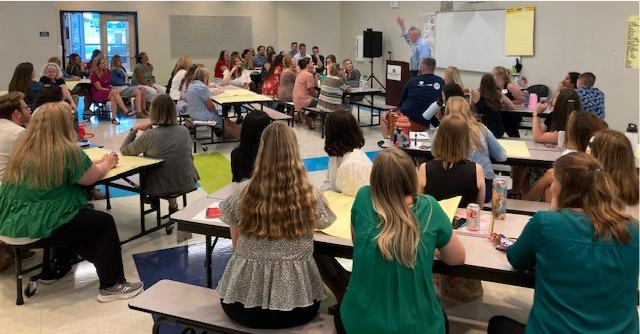 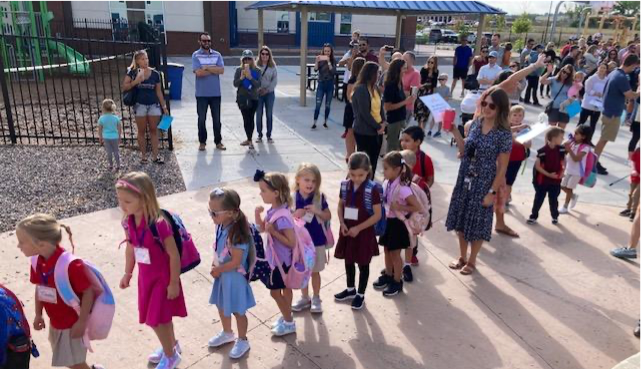 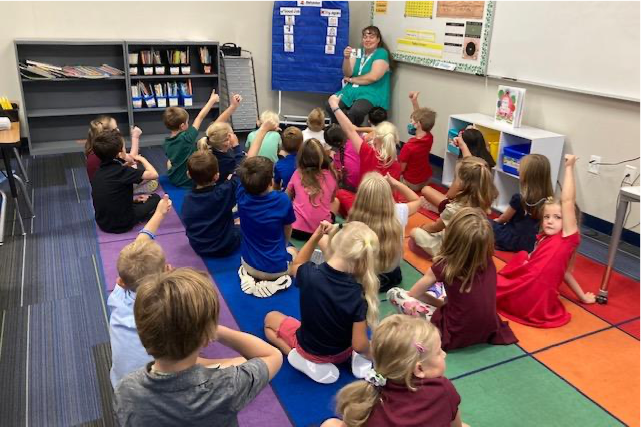 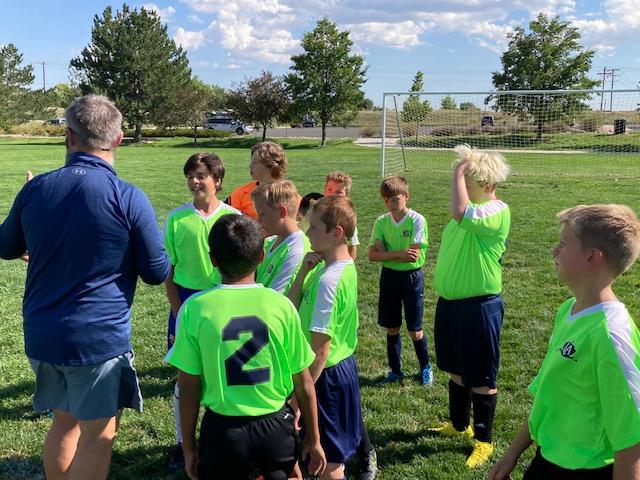 